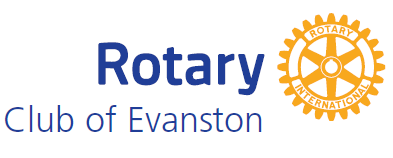     PO Box 84, Evanston, IL 602042019-20 Membership Application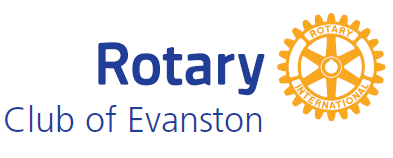 commitment OF MEMBERSHIPThe primary purposes of Rotary are fellowship and service; the latter being exemplified in the Rotary motto "Service Above Self". As a member of the Rotary Club of Evanston, I acknowledge and agree to commit myself to, at a minimum, the following obligations of membership:Service and Time Commitment. I acknowledge that Rotary, above all else, is service and commitment to Club Service, Community Service, International Service, Vocational Service and Youth Service in such manner as the Rotary Club of Evanston deems appropriate and calls upon me from time to time to do. I understand that such a commitment requires that I volunteer my time in one or more of these areas annually. I will choose from among the numerous service committees and activities which are part of the Rotary Club of Evanston and commit some of my personal time each year to service.The Rotary Club of Evanston’s community service projects are often hands-on work projects that require a few evenings or possibly a couple of Saturday work day commitments of personal time. Along with our annual Club fundraising events, other personal time commitments for community support through the Club could include such items as maintenance of Rotary’s International Friendship Garden and representing Rotary at various Evanston community events (4th of July Parade, Race Against Hate, Streets Alive).The approximate individual time spent by Evanston Rotarians above committee meetings, team socials and Club meetings equal 36 - 48 hours per year.Prospective Member Identification. I pledge in the future to nominate potential members to join the Rotary Club of Evanston when I determine an individual meets the eligibility criteria.Engagement.  I hereby agree to attend regular weekly Club meetings, special Club meetings/events and committee meetings. I pledge to make-up at other Clubs whenever I cannot attend our Club meeting. 4. 	Annual Dues. I agree to pay my annual membership dues ($820.00) promptly upon assessment. I acknowledge that failure to pay my dues may result in termination of my membership, unless I am excused by the Board for good reason.5. 	Other Financial Commitments. In addition to my annual membership dues and meals associated with club meetings, I acknowledge that I will be called upon to financially support other Evanston Rotary and Rotary International activities. These include voluntary contributions to the Rotary Club of Evanston Charitable Fund and contributions to The Rotary Foundation of Rotary International.  Contributions to each of these causes are wholly voluntary, but have averaged $50.00 and $100.00 per member, per year, respectively. Nominal contributions ($3-$5 per week) are also customary during regularly scheduled meetings as a means of friendly fundraising (“Orchids and Onions”) on behalf of the club’s community efforts.  Additionally, it is anticipated that funds will be raised for the Club's community projects (local charitable organizations and others as the Board deems appropriate) through solicitation of contributions from our members. In sum, I acknowledge that on average the cost of membership in the Rotary Club of Evanston is approximately $1,000.00 or more per year, or approximately $85.00 per month, which includes my membership dues, meals associated with club meetings, and such voluntary contributions that I am able to make in support of the community and international programs of Rotary. Summary of Financial Commitment which individual Rotarians must/encouraged to meet for 2018-2019 Rotary year:* Partial and no meal options are available.  For 2019-20, the Half Meals Option is $580; the No Meals Option is $380.I HAVE READ AND UNDERSTAND MY PERSONAL TIME AND FINANCIAL COMMITMENT TO THE ROTARY CLUB OF EVANSTON._______________________________________ _____________________ Potential Member 				Date_______________________________________ _____________________ Sponsor’s Signature 				DateThis commitment form should accompany membership application.Today’s Date (month, day, year):	Rotarian Sponsor:	Name (First & Last):Nickname:Home Address (street, city, state, Zip):Home Telephone:Mobile Telephone:Email:Business Name:Business Title:Business Address (street, city, state, Zip):Business Telephone (number & extension):Business Email:Preferred Mailing Address:Preferred Mailing Address:Preferred Email Address:Preferred Email Address:Preferred Telephone:Preferred Telephone:HomeHomeHomeBusinessBusinessBusinessMobileBirthdate (month, day, year):Birthplace (city, state, country):Previous Rotary Club Membership (club, city, state, dates of membership, offices held):High School (school, city, state):Year Graduated:College(s) Attended:Degree(s) Earned:Year(s) of Graduation:Briefly Describe your Military Service (if any):Spouse/Partner Name:Anniversary (month, day, year)Children(s) Name(s):Year(s) of Birth:Briefly Describe your Career:Briefly Describe your Community Activities:Briefly Describe your Hobbies or Sports Activities (if any):By signing this form, I agree to abide by the Object of Rotary and the constitutional documents of Rotary International and this club.By signing this form, I agree to abide by the Object of Rotary and the constitutional documents of Rotary International and this club.Signature:Date:Mandatory: Amount Examples of Where Money is SpentDues (July 1)(make checks payable to the Rotary Club of Evanston)$820*International dues ($85)Rotary District 6440 dues ($83) Club operations/administration ($107)Meals* during club meetings ($545) ($12 per week)Highly EncouragedAmountExamples of Where Money is SpentContributions to The Rotary Foundation (Tax deductible – contribute online at www.rotary.org/give or make checks payable to The Rotary Foundation$100 or moreAnnual Fund (supports local and international projects)PolioPlusContributions to the Rotary Club of Evanston Charitable Fund (Tax deductible – make checks payable to Rotary Club of Evanston Charitable Fund)$100 or moreETHS ScholarshipsGrants to local youth service organizationsInternational projects Additional Activities AmountExamples of Where Money is SpentPresidential Transition Party (June)$35-$50Food/EntertainmentAnnual Holiday Party (December)$50-$100Food/EntertainmentOther Fundraising Events/ActivitiesPizza FestTicket SalesAuction Items/BidsSponsorshipsLocal Charitable OrganizationsInternational projects